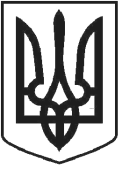 ЧОРТКІВСЬКА МІСЬКА РАДАВИКОНАВЧИЙ КОМІТЕТРІШЕННЯ проєкт15 листопада 2023 року                     м. Чортків                                      №Про схвалення  Програми діяльності «Університету третього віку» в Чортківській міській територіальній громаді  на 2024 рік З метою ефективної діяльності «Університету третього віку» в Чортківській міській територіальній громаді, керуючись пунктом 1 частини «а» статті 27, пунктом 1 частини 2 статті 52, частини 6 статті 59 Закону України «Про місцеве самоврядування в Україні», виконавчий комітет міської радиВИРІШИВ:Схвалити та винести на розгляд сесії міської ради Програму діяльності «Університету третього віку» в Чортківській міській територіальній громаді  на 2024 рік  (далі Програма), згідно додатку. Управлінню освіти, молоді та спорту міської ради забезпечити подання проєкту  Програми на розгляд сесії міської ради.Визнати таким, що втратило чинність з 01 січня 2024 року рішення виконавчого комітету від 29 березня 2023 року №77 «Про схвалення Програми діяльності «Університету третього віку» в Чортківській міській територіальній громаді на 2023 рік».Контроль за виконанням даного рішення покласти на заступника міського голови з питань діяльності виконавчих органів міської ради Віктора Гурина.Міський голова                                                                Володимир ШМАТЬКОАлеся ВасильченкоВіктор ГуринНадія БойкоАндрій НатуркачЛюдмила ПоліщукМар’яна Фаріон